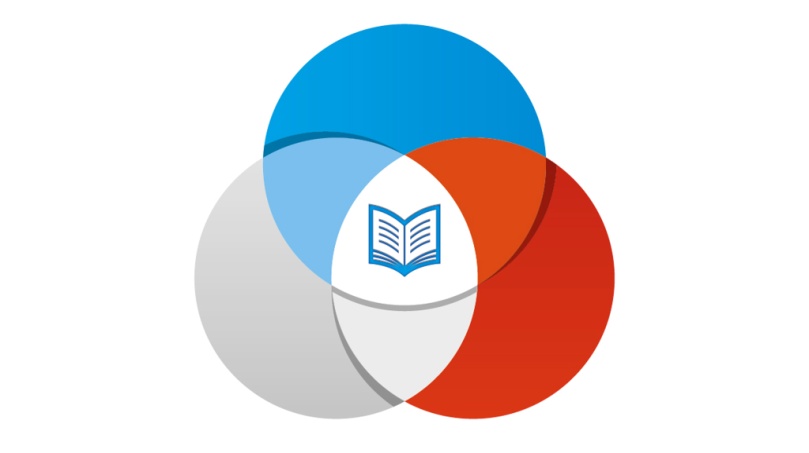 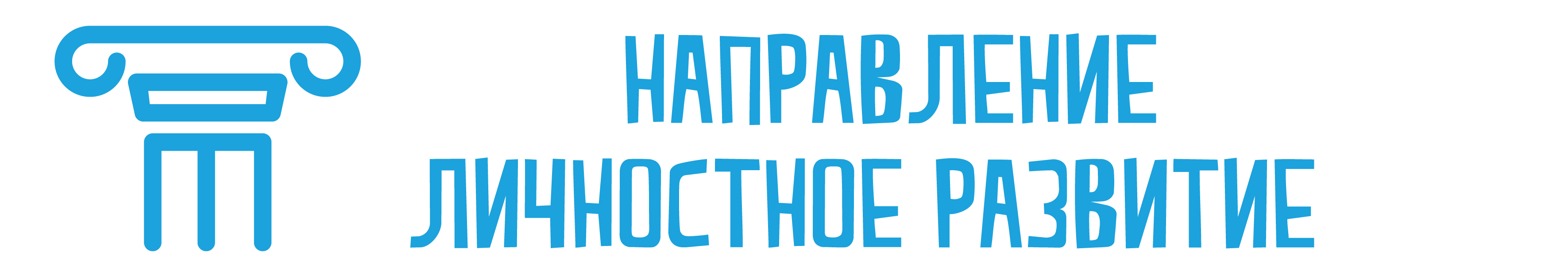 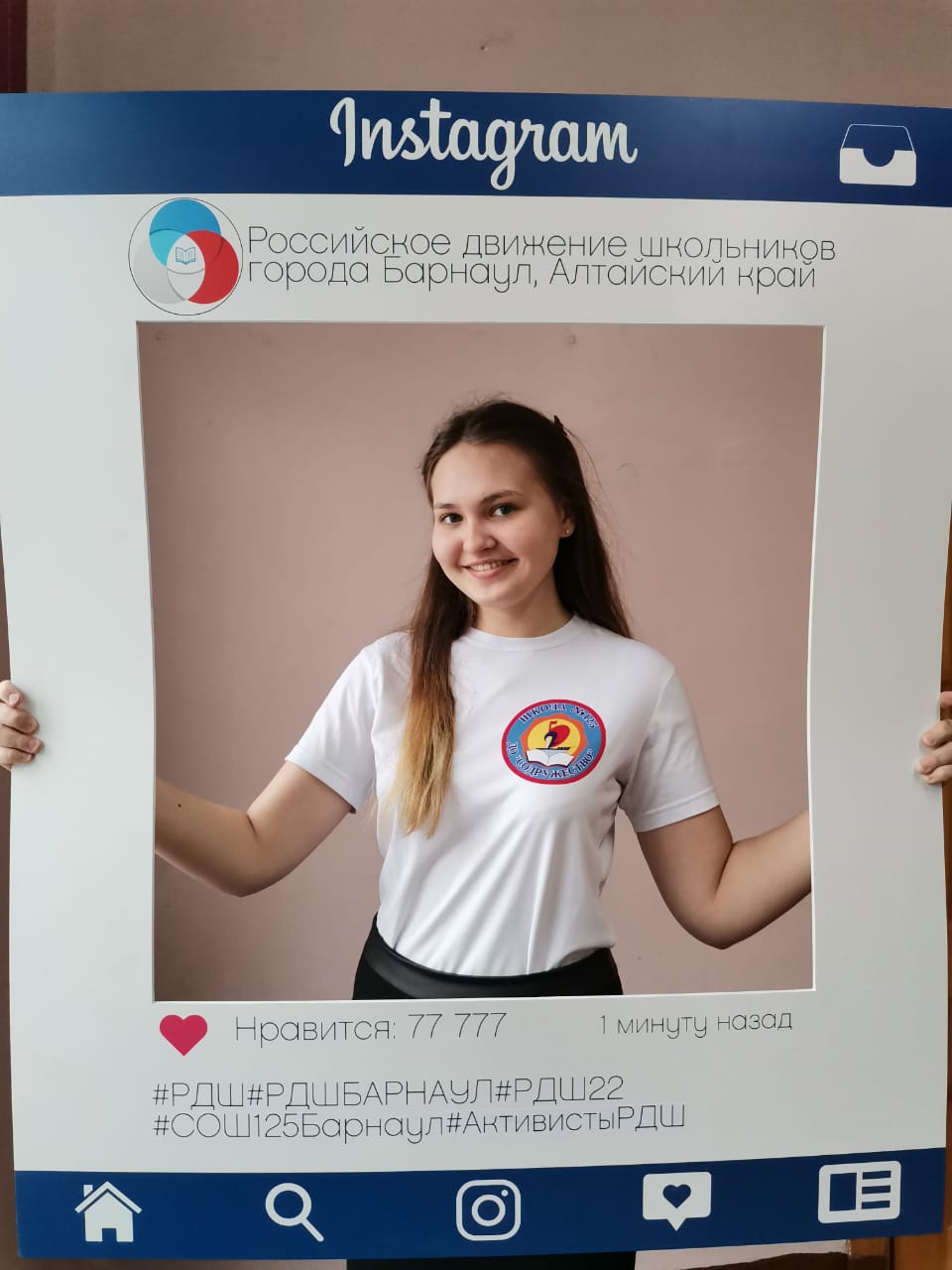 Лидер: Мироевская Елизавета, 11 «А»
«Если столкнулся с трудностями и хочешь отступить назад, переступи через себя и найди силы идти вперед»Команда: Зыбцева Екатерина, 8 «В»          Шишаева Ульяна 11 «А»